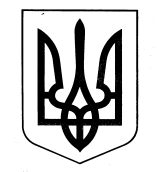 УКРАЇНАУПРАВЛІННЯ ОСВІТИОЗЕРНЯНСЬКИЙ ЗАКЛАД ЗАГАЛЬНОЇ СЕРЕДНЬОЇ СВІТИ САФ’ЯНІВСЬКОЇ СІЛЬСЬКОЇ РАДИ ІЗМАЇЛЬСЬКОГО РАЙОНУ ОДЕСЬКОЇ ОБЛАСТІНАКАЗ№ 03/О                                                                                                 05.01.2021 р.Про організацію роботи закладу за новим Санітарним регламентомНа виконання наказу МОЗ України від  25.09.2020  № 2205 «Про ствердження Санітарного регламенту для закладів загальної середньої освіти», з метою  дотримання санітарно-гігієнічні норм під час освітнього процесуНАКАЗУЮ:Заступникам директора з НВР Тарай В.В., Мартинчук С.П., Чудіну О.Г., Телеуці А.В. та  заступнику директора з АГЧ Бойнегрі О.І.:Ознайомитися  з вимогами  нового Санітарного регламенту та довести  зміст документу до відома всіх працівників школи.Провести  протягом січня 2021 плановий контроль за дотриманням вимог нового Санітарного регламенту щодо:– здійснення педагогічними працівниками освітнього процесу у дистанційному  режимі;організації медичного обслуговування учасників освітнього процесу;організації харчування;формування гігієнічних навичок та засад здорового способу життя;санітарно-гігієнічних норм влаштування території, будівлі та приміщень закладу.За  результатами перевірки підготувати довідку на нараду при директорі.Контроль за виконанням наказу залишаю за собою.Директор закладу   _________   Оксана ТЕЛЬПІЗЗ наказом ознайомлені:  __________ Валентина ТАРАЙ __________ Олександр ЧУДІН __________ Сніжана МАРТИНЧУК __________ Аліна ТЕЛЕУЦЯ __________ Олена БОЙНЕГРІ